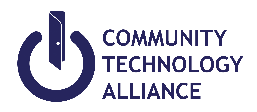 Santa Cruz County HMIS Standard Intake - CHILDThis form is designed to be completed by a service provider while interviewing a client.A separate Standard Intake form should be completed for each member of the household.I, (Adult client or Head of Household) certify that the information I have provided here is true/correct to the best of my knowledge.Household Information   Is client:    ChildHousehold Information   Is client:    ChildHousehold Information   Is client:    ChildHousehold Information   Is client:    ChildHousehold Information   Is client:    ChildIf Checked Child
Name Of HoH
First Name:
First Name:
Last Name:
Last Name:If you are in a household, what is your relationship to the HoH?HusbandWife
Daughter
SonFather MotherSisterBrotherRoommateGrandchildHusbandWife
Daughter
SonFather MotherSisterBrotherRoommateGrandchildAuntUncleNieceNephewGrandparentSignificant OtherDomestic PartnerOther
StepdaughterStepsonAuntUncleNieceNephewGrandparentSignificant OtherDomestic PartnerOther
StepdaughterStepsonClient Profile Client Profile Client Profile Client Profile Social Security NumberFirst NameMiddleMiddleLast NameAlias(es) (Separated by commas)Quality of Name Full Name Reported
 Partial, Street Name, or Code
Name Reported Client Doesn’t Know
 Client Refused Client Doesn’t Know
 Client Refused
Disabling Condition
 Yes 
 No Client Doesn’t Know
 Client Refused Client Doesn’t Know
 Client Refused Client Doesn’t Know
 Client RefusedPrimary Phone NumberClient Demographics  Client Demographics  Client Demographics  Date of Birth	/	/	Gender Female 
 Male  Trans Female (MTF or Male to Female) Trans Male (FTM or Female to Male)Gender Non-Conforming (i.e. not exclusively male or female) Client Doesn’t Know  Client RefusedEthnicity Non-Hispanic/Non-Latino Hispanic/Latino Client Doesn’t Know  Client RefusedRaceAmerican Indian or Alaska NativeAsian                   Black or African American  Native Hawaiian or
 Other Pacific Islander White Client Doesn’t Know  Client RefusedPrior Living SituationPrior Living SituationPrior Living SituationPrior Living SituationPrior Living SituationPrior Street Address Prior CityPrior StatePrior Zip CodePrior Address Data QualityFull Address Reported
Incomplete or Estimated Address ReportedFull Address Reported
Incomplete or Estimated Address Reported Client Doesn’t Know
 Client Refused Client Doesn’t Know
 Client RefusedDisabling Conditions and BarriersDisabling Conditions and BarriersDisabling Conditions and BarriersDoes the client have a disabling condition? Yes
 No Client Doesn’t Know 
 Client RefusedIf Yes, please complete the following for each disability typeIf Yes, please complete the following for each disability typeIf Yes, please complete the following for each disability typeAlcohol Abuse 
 Yes	 No
 Client Doesn’t Know
 Client RefusedCondition Long Term?

If Yes, If the problem is expected to be of long-continued and indefinite duration and substantially impedes a client’s ability to live independently.
 Yes	 No
 Client Doesn’t Know
 Client RefusedDrug Abuse 
 Yes	 No
 Client Doesn’t Know
 Client RefusedCondition Long Term?

If Yes, If the problem is expected to be of long-continued and indefinite duration and substantially impedes a client’s ability to live independently.
 Yes	 No
 Client Doesn’t Know
 Client RefusedBoth Alcohol & Drug Abuse
 Yes	 No
 Client Doesn’t Know
 Client RefusedCondition Long Term?

If Yes, If the problem is expected to be of long-continued and indefinite duration and substantially impedes a client’s ability to live independently.
 Yes	 No
 Client Doesn’t Know
 Client RefusedChronic Health Condition
 Yes	 No
 Client Doesn’t Know
 Client RefusedCondition Long Term?

If Yes, If the problem is expected to be of long-continued and indefinite duration and substantially impedes a client’s ability to live independently.
 Yes	 No
 Client Doesn’t Know
 Client RefusedDevelopmental Disability
 Yes	 No
 Client Doesn’t Know
 Client RefusedDisabling Conditions and Barriers/ Domestic ViolenceDisabling Conditions and Barriers/ Domestic ViolenceDisabling Conditions and Barriers/ Domestic ViolencePhysical Disability
 Yes	 No
 Client Doesn’t Know
 Client RefusedCondition Long Term?

If Yes, If the problem is expected to be of long-continued and indefinite duration and substantially impedes a client’s ability to live independently.
 Yes	 No
 Client Doesn’t Know
 Client RefusedHIV - AIDS 
 Yes	 No
 Client Doesn’t Know
 Client RefusedMental Health Problem
 Yes	 No
 Client Doesn’t Know
 Client RefusedCondition Long Term?

If Yes, If the problem is expected to be of long-continued and indefinite duration and substantially impedes a client’s ability to live independently.
 Yes	 No
 Client Doesn’t Know
 Client RefusedDomestic Violence Victim/Survivor
 Yes	 No
 Client Doesn’t Know
 Client RefusedLast Occurrence
How long ago did the person have the most recent experience? Within the past three months	
 Three to six months ago (excluding six months exactly)
 Six months to one year ago (excluding one year exactly)
 One year ago or more
 Client Doesn’t Know
 Client RefusedAre You Currently Fleeing?
Are you currently fleeing domestic violence? Yes	 No
 Client Doesn’t Know
 Client RefusedHealth InsuranceHealth InsuranceCovered by health insurance?Yes	No      Client doesn’t know   Client refused Medicaid Medicare State Children’s Health Insurance Program Veteran’s Administration (VA) Medical Services Employer-Provided Health Insurance Health Insurance Obtained Through COBRA
 Private Pay Health Insurance
 State Health Insurance for Adults Indian Health Services Program Other Health InsuranceIf Other Specify: _______________________________  Employment Status Employment Status Employment Status Employed Yes No Client Doesn’t Know  Client RefusedIf Yes, Type of Employment Full-time Part-time Seasonal/Sporadic (including day labor) Full-time Part-time Seasonal/Sporadic (including day labor)If No, Why Not Employed Looking for work Unable to work Not looking for workPrint Name of ClientSignature of ClientDatePrint Name of Intake WorkerSignature of Intake WorkerDate